СОГЛАСОВАНОСовет родителей МБДОУ д/с № 12  Протокол № 4 от 31.05. 2024 г.ПУБЛИЧНЫЙ ДОКЛАД ЗАВЕДУЮЩЕГОмуниципального бюджетногодошкольного образовательного учреждения«Детский сад № 12 «Зоренька»за 2023-2024 учебный год1.	ВведениеУважаемые родители, педагоги, общественность, предлагаем вашему вниманию Публичный доклад, в котором подводятся итоги деятельности муниципального бюджетного дошкольного образовательного учреждения «Детского сада № 12 «Зоренька» за 2023 - 2024 учебный год.Публичный доклад - средство обеспечения информационной открытости и прозрачности работы МБДОУ д/с № 12, целью которого является организация диалога и согласования интересов всех участников образовательных отношений, информирование общественности, прежде всего родителей (законных представителей) об образовательной деятельности, основных результатах функционирования организации, проблемах и направлениях его развития, о том, каких результатов достиг коллектив в работе с детьми, о новых формах работы, о совершенствовании педагогического сообщества.Информация о создании, статусе, учредительных документах и месте расположения в полном объёме содержится на сайте детского сада. Пройдя по ссылке https://sad12.virtualtaganrog.ru/page-info/osnovnye-svedeniya , каждый может получить подробную, достоверную и актуальную информацию по интересующим вопросам.Сайт учреждения в сети ИНТЕРНЕТ максимально направлен на формирование имиджа МБДОУ д/с № 12, как открытого образовательного учреждения, готового к сотрудничеству с заинтересованными социальными партнёрами и обмену педагогическим опытом с потенциальными единомышленниками в области совместного образования для детей с разными образовательными возможностями.2.	Общая характеристика образовательного учреждения
Тип, вид, статус.муниципальное бюджетное дошкольное образовательное учреждение «Детский сад № 12 «Зоренька», далее по тексту МБДОУ.Организационно-правовая форма: муниципальное бюджетное учреждениеМесто нахождения образовательного учреждения:Учреждение расположено по адресу: г. Таганрог, ул. Фрунзе д.56, т.: 8(8634)38-35-81 е-mail:  sad12@tagobr.ru Детский сад функционирует более 80 лет и представляет собой современное образовательное учреждение, зарекомендовавшее себя как стабильное, успешное и развивающееся в соответствии с современными тенденциями и требованиями законодательства в области образования. МБДОУ решает широкий спектр задач воспитания и развития подрастающего поколения юных таганрожцев.Цель деятельности учреждения - всестороннее формирование личности ребенка с учетом особенностей его психического, физического развития, индивидуальных возможностей и способностей, обеспечение готовности к школьному обучению.Основные задачи образовательного учреждения:охрана жизни и укрепление физического и психического здоровья ребенка, формирование основ безопасного поведения, двигательной и гигиенической культуры; создание условий, обеспечивающих эмоциональное    благополучие    каждого ребенка, интеллектуальное, личностное и физическое развитие детей;организация различных видов детской деятельности: игровой, коммуникативной, познавательно-исследовательской, продуктивной, трудовой, чтения, музыкально-художественной;решение программных образовательных задач в совместной деятельности взрослого и детей, и самостоятельной деятельности детей не только в рамках непрерывной образовательной деятельности, но и при проведении режимных моментов в соответствии со спецификой дошкольного образования;разносторонняя подготовленность детей к обучению на следующей ступени образования (в начальной школе);приобщение детей к общечеловеческим ценностям;взаимодействие с семьей для обеспечения полного развития ребенка;наличие передового педагогического опыта;В детском саду бережно сохраняются и развиваются лучшие традиции воспитания здорового и патриотичного поколения (проект «Таганрог- город воинской славы» и долгосрочный общесадовский проект: «Учимся любить Россию»); долгосрочный проект по социально-коммуникативному воспитанию ОБЖ и ЗОЖ, постоянно внедряются новые технологии работы с детьми дошкольного возраста, в том числе дистанционные для родителей детей, не посещающих или редко посещающих дошкольное учреждение.ОП ДО представляет собой модельный конструктор комплекса учебно-методической документации, на основании которого педагогический коллектив МБДОУ д/с №12 организует и реализует образовательную деятельность воспитанников в возрасте от 2-х до 8-ми лет с учётом их индивидуальных способностей и возможностей. Образовательная программа дошкольного образования и рабочая программа воспитания опубликованы на сайте образовательного учреждения в разделе «Сведения об образовательной организации», подраздел «Образование» ОП ДО реализуется в следующих структурных единицах:группах общеразвивающей направленности преимущественно одновозрастной принцип комплектования:Образовательная программа дошкольного образования муниципального бюджетного дошкольного образовательного учреждения «Детского сада № 12 «Зоренька», Рабочая программа воспитания МБДОУ д/с № 12  является частью образовательной программы МБДОУ .Дополнительные программы:ОТ РОЖДЕНИЯ ДО ШКОЛЫ инновационная ПРОГРАММА дошкольного образования Издание шестое (инновационное), дополненное и переработанное соответствует ФГОС Под редакцией Н. Е. Вераксы, Т. С. Комаровой, Э. М. Дорофеевой МОЗАИКА-СИНТЕЗ МОСКВА, 2020«Приключения Светофора», МО и ПО РО, УГИБДД ГУ МВД России по Ростовской областиК.В. Тарасова «Гармония»Л.И. Пензулаева «Физическая культура - дошкольникам»«Цветные ладошки» И.А. Лыкова«Приобщение детей к истокам русской народной культуры» О.Л. Князева, М.Д. Маханева3. Особенности образовательного процесса Организационная структура дошкольного образовательного учрежденияПрограмма МБДОУ строятся на основе принципов дошкольного образования, изложенных в ФГОС ДО:полноценное проживание ребенком всех этапов детства (раннего и дошкольного), обогащение (амплификация) детского развития;построение образовательной деятельности на основе индивидуальных особенностей каждого ребенка, при котором сам ребенок проявляет активность в выборе содержания своего образования, становится субъектом образования;содействие и сотрудничество детей и взрослых, признание ребенка полноценным участником (субъектом) образовательных отношений;поддержка инициативы детей в различных видах деятельности;сотрудничество организации с семьями;приобщение детей к социокультурным нормам, традициям семьи, общества и государства;формирование познавательных интересов и познавательных действий ребенка в различных видах деятельности;возрастная адекватность дошкольного образования (соответствие условий, требований, методов возрасту и особенностей развития);учет этнокультурной ситуации развития детей.Структура учреждения включает: общеразвивающую разновозрастную группу (от 2х до 4х лет), общеразвивающую группу среднего дошкольного возраста (от 4х до 5ти лет), общеразвивающую группу старшего дошкольного возраста (от 5ти до 6ти лет), общеразвивающую группу подготовительного к школе возраста (от 6ти до 8ми лет). 4. Характеристики основных инфраструктурных компонентовХарактеристика состава групп (возраст воспитанников)разновозрастная группа «Радуга»          от 2-х до 4-х лет    - 36 челсредняя группа «Звёздочки»               от 4-х до 5-ти лет   – 29 челстаршая группа «Лучики »                 от 5-ти до 6-ти лет  – 34 челподготовительная группа «Солнышко»  - от 6-ти до 7-ми лет. – 31 челТаким образом дошкольное учреждение посещает 130 воспитанников.Социокультурная среда Центрального района «старого города», где располагается дошкольное образовательное учреждение, является историческим и архитектурным памятником г. Таганрога. Благодаря этому, детский сад имеет возможность широко взаимодействовать с различными организациями культуры, образования, здравоохранения и спорта. Благоприятные условия социокультурного окружения помогают педагогическому коллективу решать задачи по адаптации детей к социальным условиям, воспитывать духовно-нравственную личность, человека высокой культуры.  МБДОУ расширяет связи с культурными и оздоровительными центрами города: детской библиотекой им. М Горького, Художественным музеем, музеем-заповедником им. Чехова, детской музыкальной школой им. П.И. Чайковского, МАОУ ДОД «Дом детского творчества», Молодёжным центром г. Таганрога, ГДК.5.Условия осуществления образовательного процесса.Воспитательно - образовательная работа с детьми проводится, начиная со второго раннего возраста и до подготовительной к школе группы. Группы общеразвивающей направленности предназначены для обеспечения освоения детьми образовательной программы, направленной на формирование общей культуры, развитие физических, интеллектуальных и личностных качеств, формирование предпосылок учебной деятельности, обеспечивающих социальную успешность, сохранение и укрепление здоровья детей. Содержание программы включает совокупность образовательных областей, которые обеспечивают разностороннее развитие детей с учетом их возрастных и индивидуальных особенностей по основным направлениям: физическому, социально-коммуникативному, познавательному, речевому и художественно-эстетическому развитию.Структура предметно-развивающей среды способствует благоприятным условиям для работы с детьми. Основной целью коллектива является создание условий для полноценной жизнедеятельности детей. Для решения этой цели в соответствии с требованиями ФГОС ДО (безопасность, трансформируемость, полифункциональность, насыщенность, вариативность) идет постоянное обогащение развивающей предметно-пространственной среды для развития воспитанников во всех помещениях детского сада. Детям созданы комфортные условия. Вся работа направлена на успешную социальную и трудовую адаптацию детей, на обеспечение развития и укрепления физического здоровья воспитанников, создание психолого-педагогических условий, обеспечивающих общекультурное, социально-нравственное и интеллектуальное развитие личности воспитанников. Развитие воспитанников по всем образовательным областям в детском саду осуществляется как на занятиях, так и в совместной, и самостоятельной игровой деятельности, в режимных моментах, в повседневной жизни детей. В группах созданы все необходимые условия для успешной реализации образовательной программы. Программа МБДОУ строится на основе принципов дошкольного образования, изложенных в ФГОС ДО. Работа педагогов ДОУ обеспечена методическими пособиями, демонстрационными материалами, авторскими инновационными разработками в соответствии с образовательными программами. На территории детского сада имеются оборудованные прогулочные площадки.Положительной стороной нашего дошкольного учреждения является то, что, являясь одним из старейших дошкольных учреждений, открытых в городе, за время своей работы воспитало не одно поколение малышей из одной семьи.В МБДОУ выдерживается лицензионный норматив по площади на одного воспитанника в соответствии с требованиями СанПиН.Постановление Главного государственного санитарного врача РФ от 28.09.2020 N 28 "Об утверждении санитарных правил СП 2.4.3648-20 «Санитарно-эпидемиологические требования к организациям воспитания и обучения, отдыха и оздоровления детей и молодежи» (Зарегистрировано в Минюсте России 18.12.2020 N 61573)»;Постановление Главного государственного санитарного врача РФ от 27.10.2020 №32 «Об утверждении санитарно-эпидемиологических правил и норм санитарных правил СанПиН 2.3/2.4.3590-20 «Санитарно-эпидемиологические требования к организации общественного питания населения».В детском саду структура материально-технической базы и медико-социальных условий имеет следующие компоненты:воспитательно-образовательный блок: групповые помещения, в которых есть музыкальные и физкультурные уголки.административный блок: кабинет заведующей, методический кабинет.Имеются все необходимые для жизнедеятельности детского сада помещения: прачечная, пищеблок.В группах вся развивающая среда разделена на зоны для познавательной, изобразительной, физкультурной, речевой и игровой деятельности детей, которые отвечают эстетическим требованиям и возрастным особенностям дошкольников. Все помещения оснащены оборудованием, мягким и твёрдым инвентарём, игрушками и пособиями.За отчетный год постоянно проводилась работа по укреплению и развитию материально-технической базы детского сада. Все помещения оснащены оборудованием, мягким и твёрдым инвентарём, пособиями. За 2023 год были приобретены новые игры, игрушки с различными элементами для развития мелкой моторики и мышления ребенка, которые были размещены во всех возрастных группах детского сада. Основным нормативно-правовым актом, содержащим положение об обеспечении безопасности участников образовательного процесса, является закон РФ «Об образовании», который в пп.3 ч.3 ст.32 устанавливает ответственность образовательного учреждения за жизнь и здоровье воспитанников и работников учреждения во время образовательного процесса.Основными направлениями деятельности администрации детского сада по обеспечению безопасности в образовательном учреждении является:пожарная безопасность;антитеррористическая безопасность;обеспечение выполнения санитарно-гигиенических требований;охрана труда.В течение 2023-2024 учебного года поддерживались в состоянии постоянной готовности первичные средства пожаротушения: огнетушители, исправно работает система пожарного оповещения, кнопка -АПС. Соблюдаются требования к содержанию эвакуационных выходов.Согласно акту проверки по подготовке учреждения к новому учебному году, не выявлены нарушения требований пожарной безопасности в детском саду.В целях соблюдения антитеррористической безопасности в детском саду:установлены домофон, тревожная кнопка (КТС) вызова полиции, камеры видеонаблюдения;в МБДОУ осуществляется круглосуточное видеонаблюдение охранниками из ООО частной охранной организации «Аруус-Единство»;проведена текущая корректировка Паспорта безопасности учреждения в соответствии с требованиями нормативных документов;регулярно осуществляется проверка помещений, зданий на отсутствие взрывчатых веществ;осуществляется взаимодействие с правоохранительными органами;проводится регулярный инструктаж сотрудников по повышению антитеррористической безопасности МБДОУ и правилам поведения в случае возникновения различных ЧС;сотрудники МБДОУ проходят обучение по пожарной безопасности; Главной целью по охране труда в детском саду является создание и обеспечение здоровых и безопасных условий труда, сохранение жизни и здоровья воспитанников и сотрудников:разработаны инструкции по охране труда в соответствии с Трудовым кодексом и законодательства по охране труда;младшие воспитатели прошли курсы повышения квалификации «Специалист по присмотру и уходу за детьми дошкольного возраста»;проводится вводный инструктаж с вновь поступающими сотрудниками;осуществляется контроль за своевременным проведением инструктажей по соблюдению мер безопасности перед различными мероприятиями;все педагоги МБДОУ закончили курсы по оказанию доврачебной помощи.Медицинское обслуживание воспитанников и оздоровительная работа осуществляется медсестрой, совместно с врачами ГБУ РО детской городской поликлиникой № 2 - плановый осмотр, профилактические прививки, регулярный контроль за состоянием здоровья воспитанников. Получена лицензия на осуществление медицинской деятельности ЛО-61-01-004452 от 03 июля 2015 года. Медико- педагогический контроль осуществляется систематически и затрагивает различные вопросы охраны жизни детей: проведение физкультурных занятий, прохождение адаптации, соблюдение гигиенических требований к нагрузке на занятиях, организацию режимных процессов, оздоровительных мероприятий.Питание - одно из ключевых факторов, определяющих качество и жизнь ребенка, его развитие. Поэтому в детском саду разделу работы «Организация питания, состояние системы обеспечения» уделяется особое внимание. Питание в МБДОУ организовано в соответствии с требованиями СанПиН. Снабжение продуктами питания осуществляется на основе договоров с ИП Лаптев, ООО Ростторг, ООО Универсал-Ростов, ИП Налимова, ИП. Бояхчари, ИП Плаченова, ИП Синкевич, ООО Зевс, ООО Максимум, ООО ВТД-ТД, ИП Шарпилова.В течение дня детям предлагается 4-х разовое питание (завтрак, второй завтрак, обед и усиленный полдник), приготовленное поварами на собственной кухне. Детский сад имеет пищеблок, оснащенный необходимым современным оборудованием, все технологическое оборудование исправно, находится в рабочем состоянии. Образовательное учреждение работает по цикличному десятидневному меню для организации питания детей в возрасте от 2 до 3-х лет и от 3 до 7 лет, разработанному в МБДОУ.Родители воспитанников имеют возможность ознакомиться с цикличным десятидневным меню на официальном сайте МБДОУ.Вывод:МБДОУ функционирует в соответствии с правовыми нормами в сфере образования Российской Федерации;Материально-техническая база постоянно пополняется и совершенствуется, что способствует соблюдению требований СанПиН, созданию условий комфортного пребывания детей в МБДОУ;6. Характеристика системы управления учреждениемУправление образовательным учреждением строится на принципах единоначалия и коллегиальности.Единоличным исполнительным органом образовательного учреждения является руководитель образовательного учреждения - заведующий образовательным учреждением.Управление образовательной организацией осуществляется в соответствии с действующим законодательством и действующим Уставом. В образовательной организации сформированы коллегиальные органы управления:Общее собрание работников - представляет полномочия работников ДОУ, в состав Общего собрания входят все работники.Педагогический       совет - постоянно   действующий коллегиальный орган управления педагогической деятельностью ДОУ, действующий в целях развития и совершенствования образовательной деятельности, повышения профессионального мастерства педагогических работников.В целях учета мнения родителей (законных представителей) воспитанников по вопросам управления Образовательным учреждением и при принятии локальных нормативных актов, затрагивающих их права и законные интересы, по инициативе родителей создан•	Совет родителей. Структура, порядок формирования, срок полномочий и компетенция органов управления образовательной организации, принятия ими решений устанавливаются Уставом ОУ в соответствии с законодательством Российской Федерации.Деятельность коллегиальных органов управления осуществляется в соответствии с Положениями:Положением об Общем собрании работников Учреждения,Положением о Педагогическом совете,Положением о Совете родителей (законных представителей).Вывод:Структура и механизм управления образовательной организацией определяют стабильное функционирование и развитие МБДОУ Система управления ведется в соответствии с существующей нормативно-правовой базой всех уровней управления дошкольным образованием, позволяет оптимизировать управление, включить в пространство управленческой деятельности значительное число педагогов, работников ДОУ и родителей. Демократизация системы управления способствует развитию инициативы всех участников образовательного процесса.7. Содержание образовательной деятельностиВ МБДОУ установлен следующий график посещения ребенком образовательного учреждения: пятидневный с понедельника по пятницу с 06.30 до 18.30 час, суббота, воскресенье, праздничные дни - выходные.Учебный планС учебным планом подробнее можно познакомиться на сайте учреждения по ссылке: https://sad12.virtualtaganrog.ru/page-info/obrazovanie  Учебный план МБДОУ является нормативным документом, регламентирующим организацию образовательного процесса в дошкольном образовательном учреждении с учетом:специфики,учебно-методического,кадрового, -материально-технического оснащения.Нормативной базой для составления учебного плана являются следующие документы:Федеральные законы:-	Федеральный закон от 29 декабря 2012 г. N 273 -ФЗ "Об образовании в Российской Федерации"Приказы Министерства образования и науки РФ:Приказ Министерства образования и науки РФ от 30 августа 2013 г. N 1014 "Об утверждении Порядка организации и осуществления образовательной деятельности по основным общеобразовательным программам - образовательным программам дошкольного образования"Приказ Министерства образования и науки РФ от 17 октября 2013 г. N 1155 "Об утверждении федерального государственного образовательного стандарта дошкольного образования"Санитарные нормы и правила:Постановление Главного государственного санитарного врача Российской Федерации от 28.09.2020 № 28.СП 2.4.3648-20 «Санитарно-эпидемиологические требования к организациям воспитания и обучения, отдыха и оздоровления детей и молодежи», действующие до 2027 г.Постановление Главного государственного врача Российской Федерации от 28.01.2021 №2СанПиН 1.2.3685-21 «Гигиенические нормативы и требования к обеспечению безопасности и (или) безвредности для человека факторов среды обитания» до 01.03.2027Постановление Главного государственного санитарного врача РФ от 27.10.2020 №32 «Об утверждении санитарно-эпидемиологических правил и норм санитарных правил СанПиН 2.3/2.4.3590-20 «Санитарно-эпидемиологические требования к организации общественного питания населения»;Письма министерств и ведомств:Письмо Министерства образования и науки РФ от 5 августа 2013 г. N 08-1049 "Об организации различных форм присмотра и ухода за детьми"Распоряжение Правительства Российской Федерации от 29 мая 2015 г. № 996-р о Стратегии развития воспитания до 2025 г. [Электронный ресурс] Устав и другие локальные акты МБДОУ .Основными задачами Учебного плана являются:Регулирование объема образовательной нагрузки.Реализация ФГОС ДО.Организация образовательного процесса основывается на комплексно-тематическом планировании образовательной деятельности. Решение программных задач осуществляется в разных формах образовательной деятельности: занятиях, совместной деятельности взрослых и детей, а также в самостоятельной деятельности детей. В первой половине дня в младших группах планируются не более двух интеллектуальных форм, в группах старшего дошкольного возраста - не более трех. В группах детей старшего дошкольного возраста занятия во второй половине дня планируется не чаще 2-3-х раз в неделю, преимущественно художественно-эстетического или двигательного характера. В старших группах дошкольного возраста допускается проведение занятий интеллектуальной направленности со всей группой с целью приобщения воспитанников к школьным условиям обучения. Количество занятий, продолжительность, время проведения - соответствуют требованиям СанПиН.Продолжительность занятий составляет:для детей 2-3 лет - 8-10 минут;для детей 3-4 лет - 15 минут;для детей 4-5 лет - 20 мин;для детей 5-6 лет - 25 мин;для детей 6-7 лет - 30 мин.Перерывы между занятиями составляют не менее 10 мин. В середине каждого занятия проводится физкультминутка или смена деятельности.Максимально допустимый объем недельной образовательной нагрузки:Вывод:Организация образовательного процесса в детском саду осуществляется в соответствии с годовым планированием, с основной образовательной программой дошкольного образования на основе ФГОС и учебным планом занятий;Количество и продолжительность занятий устанавливаются в соответствии с санитарно-гигиеническими нормами и требованиями;Материально-технические и кадровые условия реализации образовательного процесса достаточные;Уровень организации воспитательно-образовательной деятельности соответствует ее целям и задачам.Результаты образовательной деятельности (итоговый мониторинг)Средний показатель динамики развития детей в учебном году в  группах за 2023-2024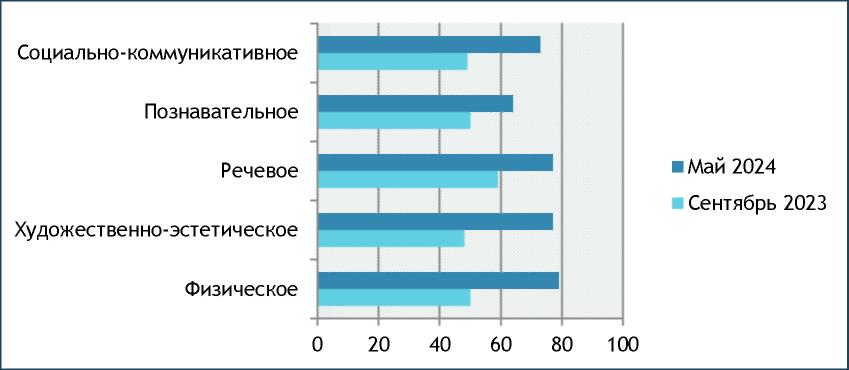 Краткие выводы по мониторингу:Ровная динамика групп. Выделить можно второй ранний возраст, для них мониторинг пока не совсем соответствует объективным диагностическим потребностям. Тем не менее, развитие физическое и речевое очевидно, что и характерно для данной возрастной группы. Четко прослеживается положительная динамика в усвоении образовательной программы во всех группах. Сохраняется положительная динамика подготовки детей к школе и составляет 90%. За период 2023-2024 учебного года выполнены стоящие перед учреждением задачи развития и организации деятельности ДОУ. Обеспечена 90% подготовка к выпуску воспитанников в образовательные учреждения. Активно и плодотворно проходит работа с сотрудниками и родителями воспитанников ДОУ.Предоставленные данные демонстрируют устойчивую прогрессивную динамику по пяти образовательным областям. Наилучшие показатели можно отметить в социально-коммуникативном и физическом развитии воспитанников. Основными причинами сниженных показателей по отдельным образовательным областям являются:многочисленные пропуски занятий по болезни и другим причинам;включение в образовательный процесс во втором полугодии;недостаточная педагогическая осведомленность родителей.Вывод:Сотрудники МБДОУ создают условия для нормального протекания периода адаптации детей к условиям детского сада;В детском саду создана атмосфера тепла, уюта и доброжелательности. Это снимает тревогу, волнение и страхи, что немаловажно для здоровья ребёнка в адаптационный период, поэтому воспитанников, имеющих проблемы в адаптации в МБДОУ практически нет;Целесообразное использование новых педагогических технологий (психолого-педагогической поддержки, социализации и индивидуализации, здоровьесозидающие, информационно-коммуникативные технологии и др.) позволяет повысить уровень освоения детьми образовательной программы дошкольного образования;Программный материал усвоен детьми подготовительной группы по всем разделам на допустимом и оптимальном уровне;По результатам итогового мониторинга высокий уровень показателей в среднем у 85% детей. Реализацию программных задач можно считать хорошей.В связи с эпидемиологической ситуацией очных открытых занятий не проводилось.Продуман режим, дозирована нагрузка на  детей,   созданы   безопасные  и комфортные условия для проведения работы.8. Качество дошкольного образованияКачество работы детского сада всегда оценивается главными экспертами -РОДИТЕЛЯМИ воспитанников. Их удовлетворённость образовательным процессом лучшая оценка деятельности педагогического коллектива. Но, чтобы заслужить доверие таких разных семей, необходимо, чтобы они стали соратниками и единомышленниками, равноправными участниками жизни детского сада.В общении с родителями активно используются дистанционные образовательные технологии. Информационная оперативность и доступность общения обеспечивается в режиме общения групп, созданных в социальных сетях, электронной перепиской. На официальном сайте МБДОУ есть информация о базовых направлениях развития и воспитания в условиях комплексной инновационной модели современного дошкольного образовательного учреждения, а также много интересной и полезной информации, касающейся воспитания и обучения детей дошкольного возраста.О том, как, в каких формах совместной работы объединяются педагоги и родители расскажут новости из нашей жизни, о которых всегда можно узнать: разделы сайта ДОУ, на которых представлена работа по консультативной и методической помощи семьям.9. Характеристика кадрового состава образовательной организацииВ 2023-2024 учебном году в МБДОУ работает 8 педагогов. Коллективный портрет разнолик и многообразен. Все сотрудники имеют высшее и среднее профессиональное педагогическое образование. Есть умудрённые опытом и знаниями, есть рациональные и практичные. Все разные, но уважающие друг друга и трепетно относящиеся к имиджу своего детского сада. Адаптивность педагогического коллектива к меняющимся условиям образовательной системы, высокий рейтинг в профессиональной среде, обеспечивается постоянным профессиональным ростом, поиском новых знаний.Портрет педагогического коллектива представлен на гистограммах.  План аттестации:В 2023 году педагогическую категорию повысили:1 педагог - на 1 категорию; 1 педагогов – на высшую категорию;Вывод:МБДОУ функционирует в соответствии с правовыми нормами в сфере образования Российской Федерации;Материально-техническая база постоянно пополняется и совершенствуется, что способствует соблюдению требований СанПиН, созданию условий комфортного пребывания детей в МБДОУ;Необходимо пополнить информационно-техническую базу новыми компьютерами; Установлена сеть Wi-Fi.До 60% возрос высокий уровень информационно-коммуникативной компетенции педагогов.Качество кадрового, учебно-методического, информационного обеспечения указывает на стабильно-развивающийся коллектив, достаточную информационную, методическую оснащенность образования в ДОУ;12. Итоги, задачи и перспективы развития образовательного учрежденияВ 2023-2024 учебном году приняты и реализованы следующие управленческие решения, направленные на развитие учреждения:-система управления МБДОУ полноценно функционирует в режиме стратегического развития;-кадровое обеспечение реализации воспитательно-образовательных программ дошкольного образования МБДОУ  соответствует структуре образовательной программы, и квалификационным требованиям;-укрепление и расширение материально-технических условий реализации образовательного процесса;-развитие информационно-образовательной среды ДОУ; -омоложение педагогического коллектива.Результаты педагогического анализа свидетельствуют об успешности реализации образовательных программ в МБДОУ иквалифицированной деятельности педагогического состава учреждения в 2023-2024 учебном году.Сформулирована актуальная проблематика, стоящая перед коллективом педагогов МБДОУ :необходимость передачи опыта практики организации совместного образования педагогам, приходящим на смену «золотому фонду»;осознание взрослыми участниками образовательных отношений необходимости приобретения новых профессиональных компетенций, ориентированных на образование «Будущего» и в первую очередь это проектирование образовательного процесса как системы исследовательских образовательных ситуаций;принятие «цифровизации» как новой формы современной грамотности, как социальной ситуации развития всех участников образовательного процесса (дошкольников, педагогов и родительского сообщества);-использование «цифровизации», как образовательной технологии «цифровой социализации», которая формирует 4К-компетнтности XXI века (критическое мышление, креативность, коммуникация и кооперация), изменяющие мышление, коммуникацию и мир личности.Представленный на заседании Педагогического Совета проект публичного отчёта за 2023-2024 учебный год согласован для размещения на сайте учреждения и дальнейшего представления профессиональной и родительской общественности.ПРИНЯТОна общем собрании трудового коллективаМБДОУ д/с №   12 «31»   05  2024 годаУТВЕРЖДАЮЗаведующийМБДОУ д/с № 12____________                 Тараканова И.М.                         «31»   05  2024 года  Приказ №     - ПД                     СОДЕРЖАНИЕСОДЕРЖАНИЕСОДЕРЖАНИЕ№Стр.1Введение32Общая характеристика образовательного учреждения33Особенности образовательного процесса. Организационная структура дошкольного образовательного учреждения54Характеристики основных инфраструктурных компонентов65Условия осуществления образовательного процесса76Характеристика системы управления учреждением127Содержание образовательной деятельности. Учебный план128Качество дошкольного образования189Характеристика кадрового состава образовательной организации2210Финансовое обеспечение2611Итоги, задачи и перспективы развития образовательного учреждения26Вид организованной образовательной деятельностиРазновозрастная «Радуга»Средняя группа«Звёздочки»Старшая группа«Лучики»Подготовительная группы«Солнышко»Кол - во условных уч. часов в нед.10111314Длительность условного учеб. ч.10 мин.20 мин.25 мин.30Общее время НОД в день20 мин40 мин.75 мин.1ч.30 мин.